OPIS PRZEDMIOTU ZAMÓWIENIA I WARUNKI DOSTAWYWstęp.Przedmiotem zamówienia jest dostawa uchwytów samochodowych do telefonów komórkowych wraz ładowarkami:Uchwyt samochodowy 15W - 3mk Drive & Charge – 5 szt.Ładowarka samochodowa 30W – 3mk Hyper Car Charger – 5 szt.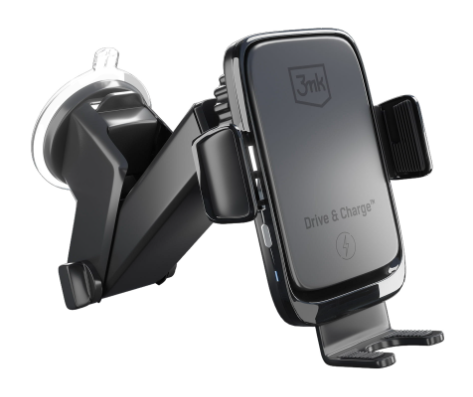 Uchwyt samochodowyŁadowanie indukcyjne,Automatyczne dopasowanie,Kabel USB-A-USB-C.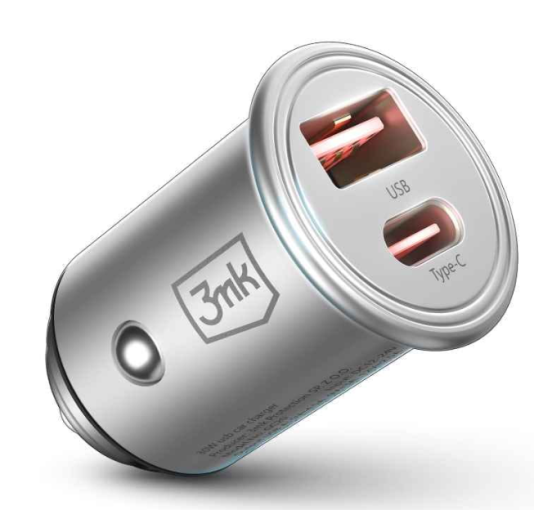 Ładowarka samochodowaNapięcie wyjściowe 5-20[V],Mocy wyjściowa 2,25;3,00;4,5[A].Wykonanie dostawyadres dostawy:  Komenda Wojewódzka Policji w Opolu, ul. Korfantego 2,  
45-077 Opole, z dopiskiem Wydział Łączności i Informatyki,termin realizacji do 10 dni roboczych od dnia otrzymania pisemnego zamówienia 
(faks, e-mail),w cenie oferty należy uwzględnić koszt dostawy pod w/w adres, w przypadku wysyłki sprzętu firmą kurierską do przesyłki należy dołączyć list przewozowy.Gwarancja.24 miesiące od daty dostawy,Złożenie oferty przez Wykonawcę jest jednoznaczne z oświadczeniem, że:  jest on uprawniony oraz posiada niezbędne kwalifikacje do pełnej realizacji przedmiotu zamówienia,przedmiot zamówienia jest fabrycznie nowy, właściwej jakości i może być używany bez naruszania praw własności osób trzecich w tym praw patentowych 
i praw autorskich, zapakowany w oryginalnym, nieotwieranym i fabrycznie zaplombowanym opakowaniu, w ukompletowaniu producenta, z polskiej dystrybucji, przedmiot zamówienia spełnia normy przewidziane prawem polskim.Podstawa płatności.Faktura VAT wystawiona zostanie przez Wykonawcę za dostarczone urządzenia.Fakturę należy wystawić na adres: Komenda Wojewódzka Policji w Opoluul. Korfantego 245 – 077 OpoleNIP 754-000-35-37Należność Wykonawcy płatna będzie z konta Zamawiającego przelewem na konto wskazane w fakturze w terminie do 30 dni od dnia dostarczenia faktury do siedziby Zamawiającego.Zamawiający informuje, że postępowanie nie musi zakończyć się złożeniem zamówienia.